П О С Т А Н О В Л Е Н И Еот 13.11.2018   № 1399г. МайкопО внесении изменения в Административный регламент по предоставлению муниципальной услуги «Выдача разрешений на право организации розничных рынков»В целях приведения в соответствие с Федеральным законом от 27.07.2010 № 210-ФЗ «Об организации предоставления государственных и муниципальных услуг», п о с т а н о в л я ю:1. Внести в Административный регламент по предоставлению муниципальной услуги «Выдача разрешений на право организации розничных рынков», утвержденный постановлением Администрации муниципального образования «Город Майкоп» от 06.02.2012 № 63 «Об утверждении Административного регламента по предоставлению муниципальной услуги «Выдача разрешений на право организации розничных рынков» (далее – Административный регламент) (в редакции постановлений Администрации муниципального образования «Город Майкоп» от 10.07.2012 № 531, от 25.12.2013 № 959, от 27.03.2014 № 192, от 28.05.2014 № 377, от 14.08.2014 № 558, от 30.07.2015 № 507, от 01.07.2016 № 553, от 29.01.2018 № 56, от 18.07.2018 № 921), следующие изменения: 1.1. Изложить пункт 2.6 раздела 2 Административного регламента в следующей редакции:«2.6 Исчерпывающий перечень документов, необходимых в соответствии с законодательными или иными нормативными правовыми актами для предоставления муниципальной услуги. Для получения Разрешения заявитель направляет или представляет заявление о предоставлении Разрешения в Управление, МФЦ на имя Руководителя Управления, согласно форме (приложение № 1), подписанное лицом, представляющим интересы юридического лица в соответствии с учредительными документами этого юридического лица или доверенностью, и удостоверенное печатью юридического лица, от имени которого подается заявление.В заявлении должны быть указаны:- полное и (если имеется) сокращенное наименования (в том числе фирменное наименование);- организационно-правовая форма юридического лица;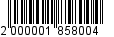 - место нахождения юридического лица;- место нахождения объекта или объектов недвижимости, расположенных на территории, в пределах которой предполагается организовать розничный рынок;- государственный регистрационный номер записи о создании юридического лица и данные документа, подтверждающего факт внесения сведений о юридическом лице в Единый государственный реестр юридических лиц;- идентификационный номер налогоплательщика и данные документа о постановке юридического лица на учет в налоговом органе;- тип рынка, который предполагается организовать.К заявлению о выдаче Разрешения прилагаются:- копии учредительных документов (оригиналы учредительных документов в случае, если верность копий не удостоверена нотариально);- выписка из единого государственного реестра юридических лиц или ее копия удостоверенная в соответствующем порядке, включающая сведения о постановке юридического лица на учет в налоговом органе по месту нахождения юридического лица (документ запрашивается Управлением, МФЦ в государственном органе, в распоряжении которого находится этот документ, если он не был представлен заявителем самостоятельно);- копия документа, удостоверенная в соответствующем порядке, подтверждающего право на объект или объекты недвижимости, расположенные на территории, в пределах которой предполагается организовать рынок (документ запрашивается Управлением, МФЦ в государственном органе, в распоряжении которого находится этот документ, если он не был представлен заявителем самостоятельно).Орган, предоставляющий муниципальную услугу, не вправе требовать от заявителя:1) представления документов и информации или осуществления действий, представление или осуществление которых не предусмотрено нормативными правовыми актами, регулирующими отношения, возникающие в связи с предоставлением муниципальной услуги;2) представления документов и информации, в том числе подтверждающих внесение заявителем платы за предоставление муниципальной услуги, которые находятся в распоряжении органов, предоставляющих государственные услуги, органов, предоставляющих муниципальные услуги, иных государственных органов, органов местного самоуправления либо подведомственных государственным органам или органам местного самоуправления организаций, участвующих в предоставлении государственных и муниципальных услуг, за исключением документов, включенных в определенный части 6 статьи 7 Федерального закона от 27.07.2010 № 210-ФЗ «Об организации предоставления государственных муниципальных услуг» перечень документов. Заявитель вправе представить указанные документы и информацию по собственной инициативе;3) осуществления действий, в том числе согласований, необходимых для получения муниципальной услуги и связанных с обращением в иные государственные органы, органы местного самоуправления, организации, за исключением получения услуг и получения документов и информации, предоставляемых в результате предоставления таких услуг, включенных в перечни, указанные в части 1 статьи 9 Федерального закона от 27.07.2010 № 210-ФЗ «Об организации предоставления государственных муниципальных услуг»;4) представления документов и информации, отсутствие и (или) недостоверность которых не указывались при первоначальном отказе в приеме документов, необходимых для предоставления муниципальной услуги, либо в предоставлении муниципальной услуги, за исключением следующих случаев:а) изменение требований нормативных правовых актов, касающихся предоставления муниципальной услуги, после первоначальной подачи заявления о предоставлении муниципальной услуги;б) наличие ошибок в заявлении о предоставлении муниципальной услуги и документах, поданных заявителем после первоначального отказа в приеме документов, необходимых для предоставления муниципальной услуги, либо в предоставлении муниципальной услуги и не включенных в представленный ранее комплект документов;в) истечение срока действия документов или изменение информации после первоначального отказа в приеме документов, необходимых для предоставления муниципальной услуги, либо в предоставлении муниципальной услуги;г) выявление документально подтвержденного факта (признаков) ошибочного или противоправного действия (бездействия) должностного лица органа, предоставляющего муниципальную услугу, муниципального служащего, работника многофункционального центра, при первоначальном отказе в приеме документов, необходимых для предоставления и муниципальной услуги, либо в предоставлении муниципальной услуги, о чем в письменном виде за подписью руководителя органа, предоставляющего муниципальную услугу, руководителя многофункционального центра при первоначальном отказе в приеме документов, необходимых для предоставления муниципальной услуги, уведомляется заявитель, а также приносятся извинения за доставленные неудобства.».1.2. Подпункт 3) пункта 5.2 раздела 5 Административного регламента изложить в следующей редакции:«3) требование у заявителя документов или информации либо осуществления действий, представление или осуществление которых не предусмотрено нормативными правовыми актами Российской Федерации, нормативными правовыми актами субъектов Российской Федерации, муниципальными правовыми актами для предоставления муниципальной услуги;».1.3. Дополнить пункт 5.2 раздела 5 Административного регламента подпунктом 10) следующего содержания:«10) требование у заявителя при предоставлении муниципальной услуги документов или информации, отсутствие и (или) недостоверность которых не указывались при первоначальном отказе в приеме документов, необходимых для предоставления муниципальной услуги, либо в предоставлении муниципальной услуги, за исключением случаев, предусмотренных пунктом 4 части 1 статьи 7 Федерального закона от 27.07.2010 № 210-ФЗ «Об организации предоставления государственных муниципальных услуг».».1.4. Пункт 5.8 раздела 5 Административного регламента изложить в следующей редакции:«5.8. Не позднее дня, следующего за днем принятия решения, указанного в п. 5.7. заявителю в письменной форме и по желанию заявителя в электронной форме направляется мотивированный ответ о результатах рассмотрения жалобы.В случае признания жалобы подлежащей удовлетворению в ответе заявителю дается информация о действиях, осуществляемых органом, предоставляющим муниципальную услугу, в целях незамедлительного устранения выявленных нарушений при оказании муниципальной услуги, а также приносятся извинения за доставленные неудобства и указывается информация о дальнейших действиях, которые необходимо совершить заявителю в целях получения муниципальной услуги.В случае признания жалобы не подлежащей удовлетворению в ответе заявителю даются аргументированные разъяснения о причинах принятого решения, а также информация о порядке обжалования принятого решения.».2. Настоящее постановление опубликовать в газете «Майкопские новости» и разместить на официальном сайте Администрации муниципального образования «Город Майкоп».3. Постановление «О внесении изменения в Административный регламент по предоставлению муниципальной услуги «Выдача разрешений на право организации розничных рынков» вступает в силу со дня его официального опубликования.Глава муниципального образования«Город Майкоп»                                                                                 А.Л. ГетмановАдминистрация муниципального образования «Город Майкоп»Республики Адыгея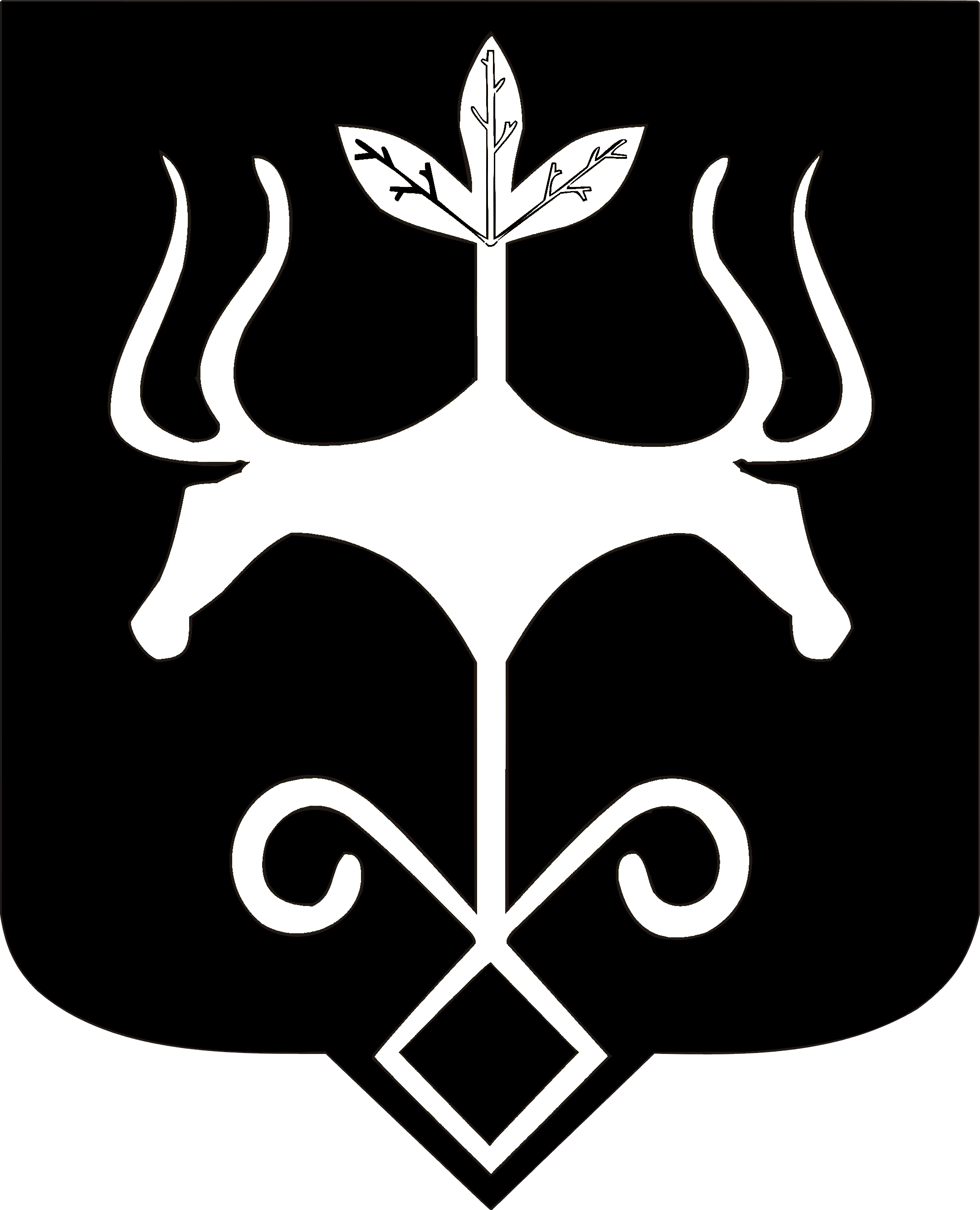 Адыгэ Республикэммуниципальнэ образованиеу«Къалэу Мыекъуапэ» и Администрацие